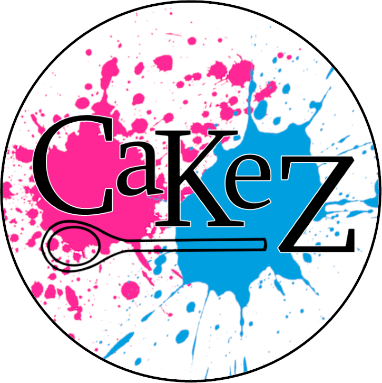 Servings Guide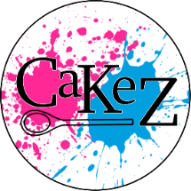 Wedding Cake Cutting Guide  	*Based on finger portions 1”x1”x5”Round tiersRound tiersTier SizeSquare TiersSquare TiersFinger Servings(1” x 1”x 5”)Party ServingsTier SizeFinger Servings(1” x 1”x 5”)Party Servings1264”16824126”361841208”4824643210”10050824112”14472Tier SizeCutting GuideApproximate Servings6”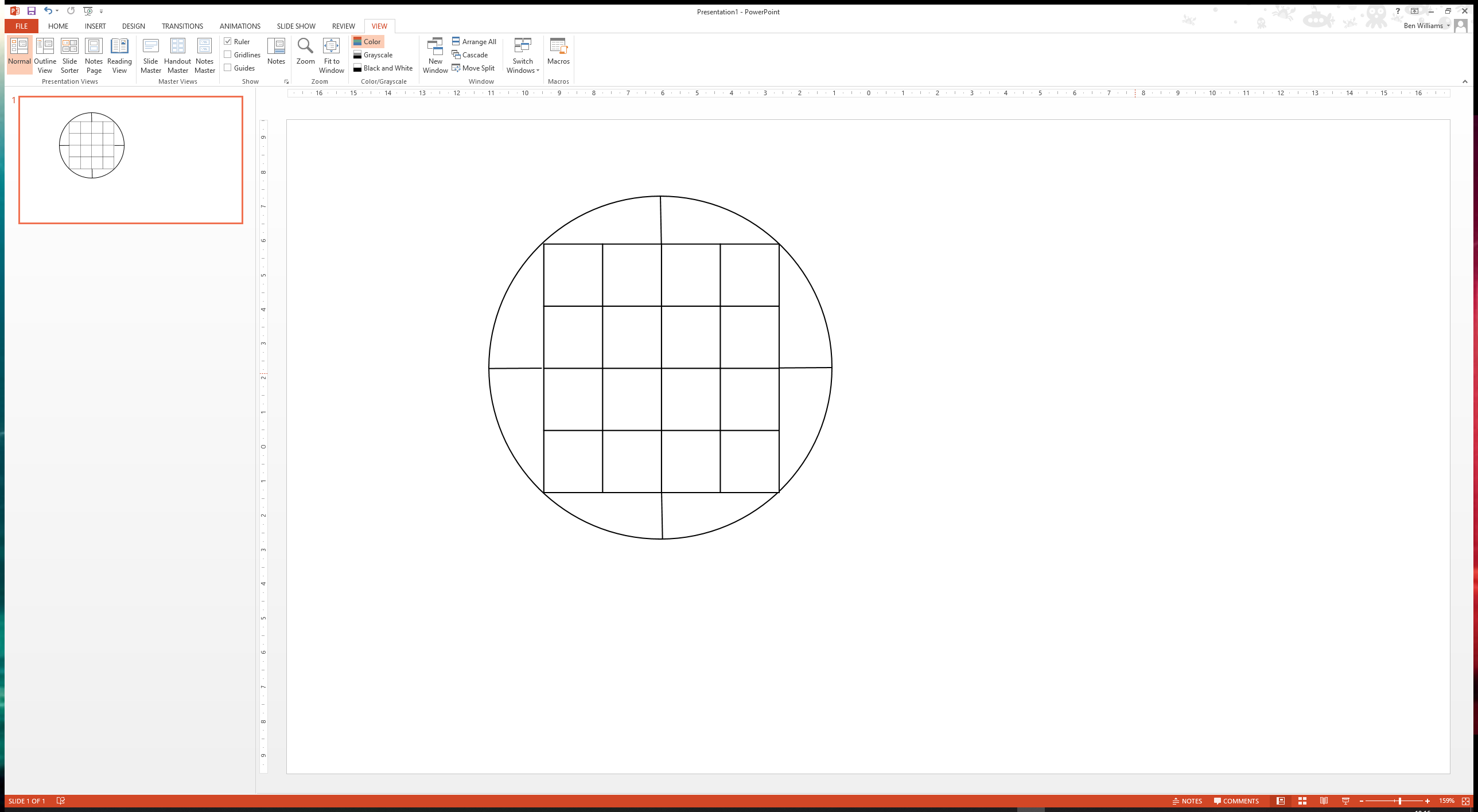 24 servings8”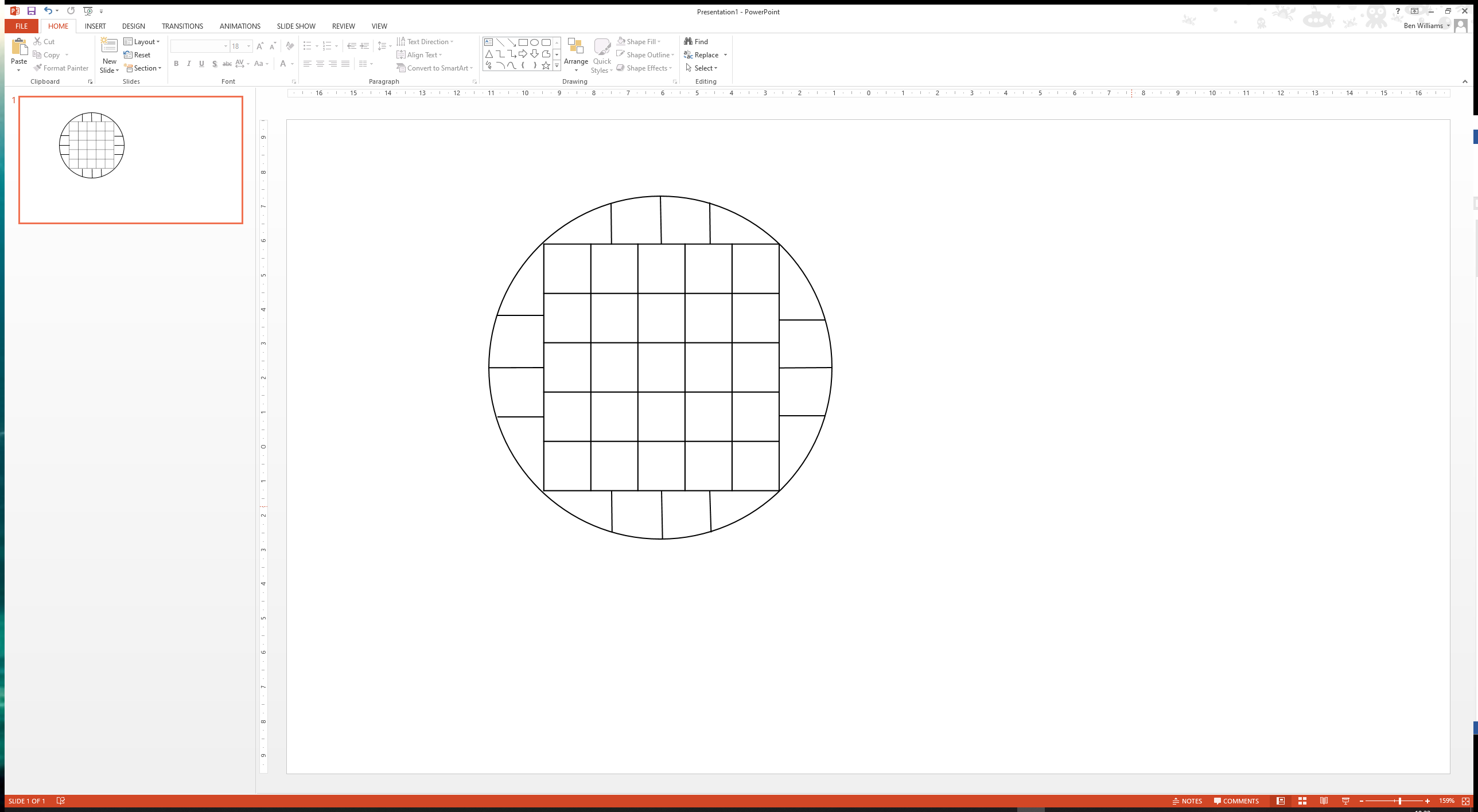 41 servings10”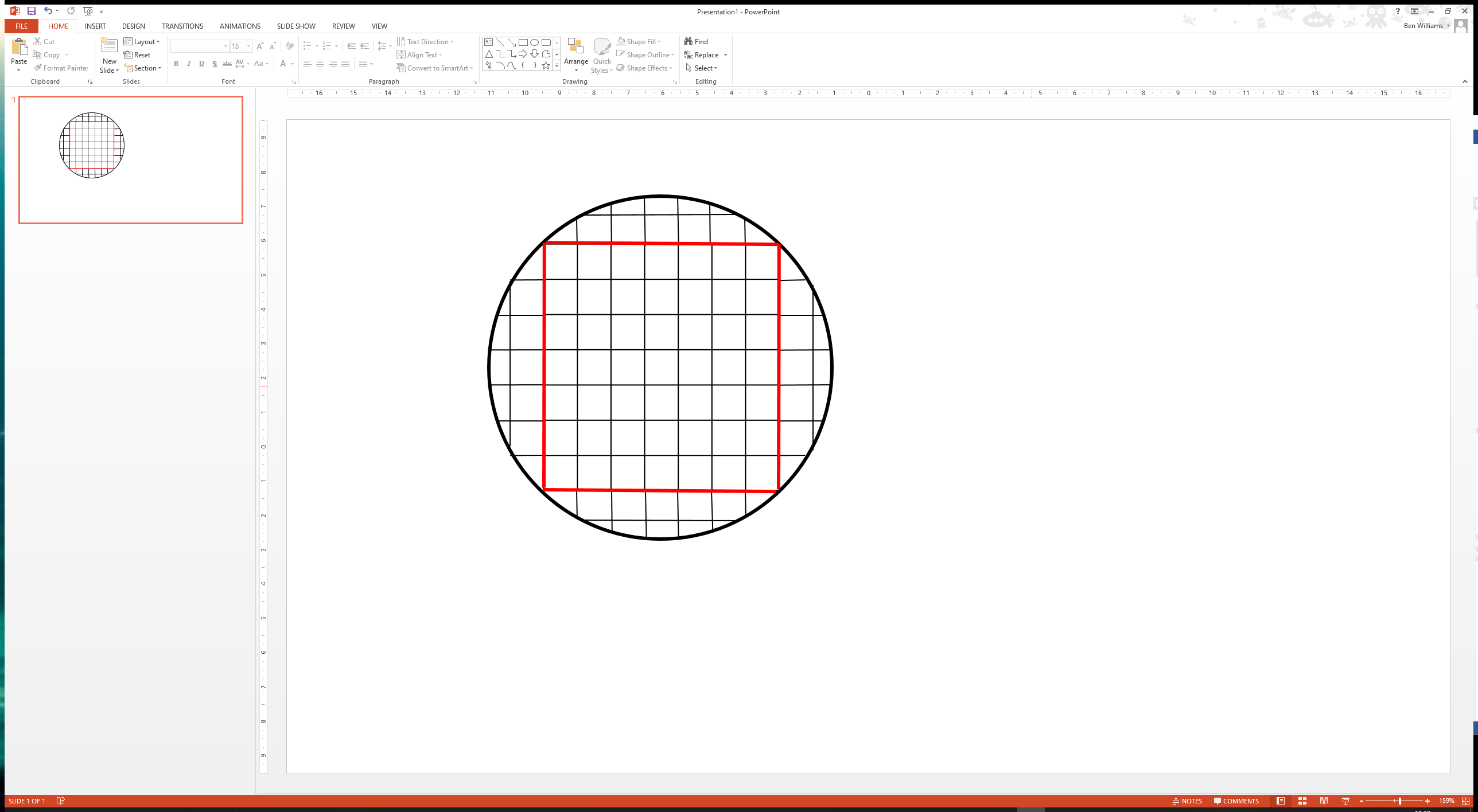 64 servings12”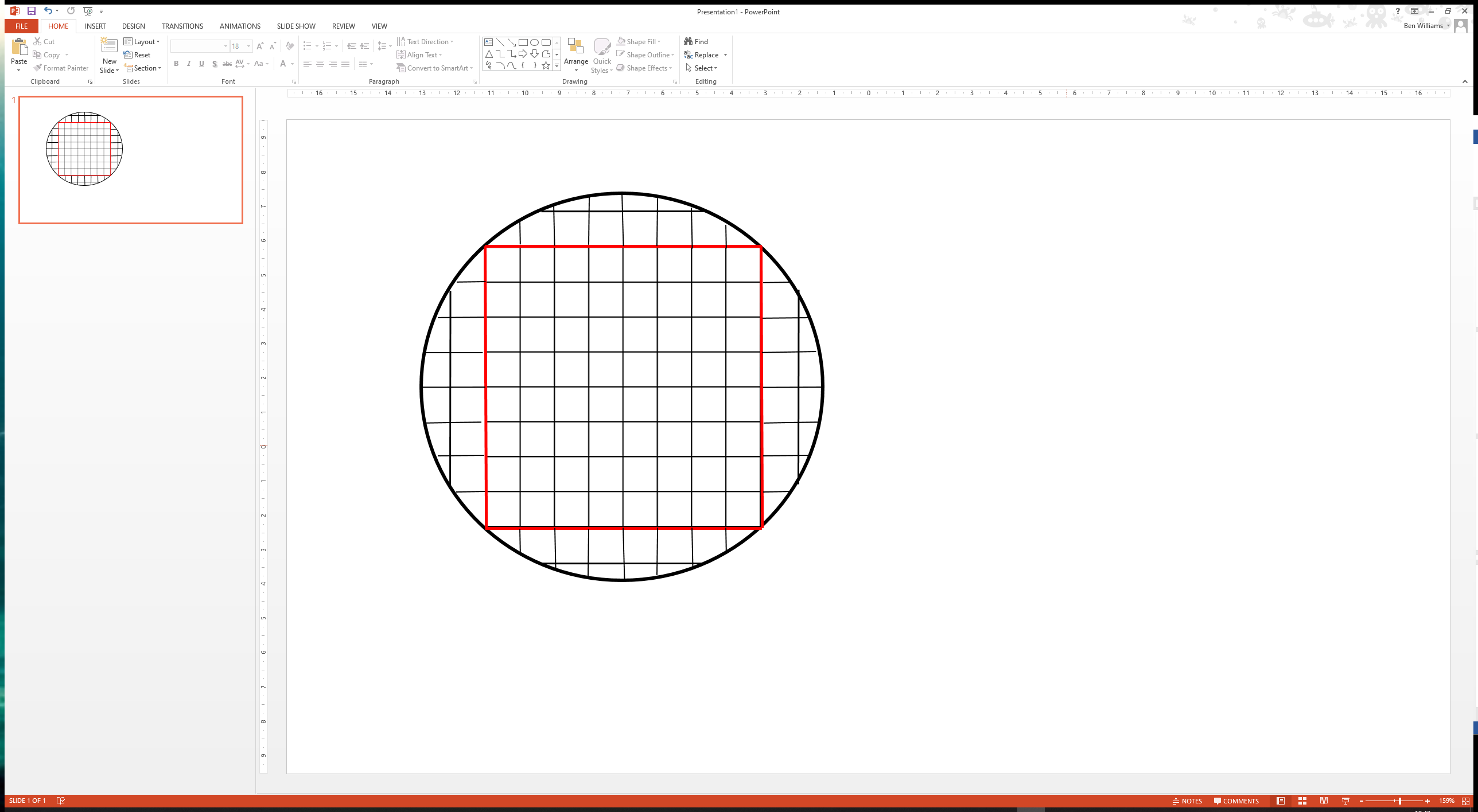 82 servings